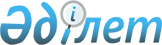 Шарбақты аудандық мәслихатының кейбір шешімдерінің өз күшін жойғандығы туралыПавлодар облысы Шарбақты аудандық мәслихатының 2016 жылғы 18 қаңтардағы № 252/68 шешімі      Қазақстан Республикасының 2001 жылғы 23 қаңтардағы "Қазақстан Республикасындағы жергілікті мемлекеттік басқару және өзін–өзі басқару туралы" Заңының 6–бабы 1–тармағының 15) тармақшасына, Қазақстан Республикасының 1998 жылғы 24 наурыздағы "Нормативтік құқықтық актілер туралы" Заңының 21–1–бабының 1–тармағына, Қазақстан Республикасы Үкіметінің 2011 жылғы 25 тамыздағы № 964 Қаулысымен бекіткен Нормативтік құқықтық актілердің мониторингін жүргізу Қағидасына сәйкес Шарбақты аудандық мәслихаты ШЕШІМ ЕТЕДІ:

      1.Күштері жойылған деп есептелсін:

      1) Шарбақты аудандық мәслихатының 2014 жылғы 24 желтоқсандағы № 181/53 "Шарбақты ауданының 2015 – 2017 жылдарға арналған бюджеті туралы" шешімі (Нормативтік құқықтық актілерді мемлекеттік тіркеу тізілімінде № 4271 тіркелген, 2015 жылғы 22 қаңтардағы ауданның "Маралды" газетінің № 3, 2015 жылғы 22 қаңтардағы ауданның "Трибуна" газетінің № 3 жарияланған);

      2) Шарбақты аудандық мәслихатының 2014 жылғы 24 желтоқсандағы № 181/53 "Шарбақты ауданының 2015 – 2017 жылдарға арналған бюджеті туралы" шешіміне өзгерістер енгізу туралы" 2015 жылғы 19 наурыздағы № 198/57 шешімі (Нормативтік құқықтық актілерді мемлекеттік тіркеу тізілімінде № 4407 тіркелген, 2015 жылғы 9 сәуірдегі ауданның "Маралды" газетінің № 14, 2015 жылғы 9 сәуірдегі ауданның "Трибуна" газетінің № 14 жарияланған);

      3) Шарбақты аудандық мәслихатының 2014 жылғы 24 желтоқсандағы № 181/53 "Шарбақты ауданының 2015 – 2017 жылдарға арналған бюджеті туралы" шешіміне өзгерістер мен толықтыру енгізу туралы" 2015 жылғы 2 мамырдағы № 213/60 шешімі (Нормативтік құқықтық актілерді мемлекеттік тіркеу тізілімінде № 4535 тіркелген, 2015 жылғы 25 мамырдағы ауданның "Маралды" газетінің № 25, 2015 жылғы 25 мамырдағы ауданның "Трибуна" газетінің № 25 жарияланған), 2015 жылғы 2 шілдедегі ауданның "Маралды" газетінің № 26, 2015 жылғы 2 шілдедегі ауданның "Трибуна" газетінің № 26 жарияланған);

      4) Шарбақты аудандық мәслихатының 2014 жылғы 24 желтоқсандағы № 181/53 "Шарбақты ауданының 2015 – 2017 жылдарға арналған бюджеті туралы" шешіміне өзгерістер енгізу туралы" 2015 жылғы 21 тамыздағы № 224/63 шешімі (Нормативтік құқықтық актілерді мемлекеттік тіркеу тізілімінде № 4701 тіркелген, 2015 жылғы 17 қыркүйектегі ауданның "Маралды" газетінің № 37, 2015 жылғы 17 қыркүйектегі ауданның "Трибуна" газетінің № 37 жарияланған);

      5) Шарбақты аудандық мәслихатының 2014 жылғы 24 желтоқсандағы № 181/53 "Шарбақты ауданының 2015 – 2017 жылдарға арналған бюджеті туралы" шешіміне өзгерістер енгізу туралы" 2015 жылғы 17 қыркүйектегі № 226/64 шешімі (Нормативтік құқықтық актілерді мемлекеттік тіркеу тізілімінде № 4748 тіркелген, 2015 жылғы 15 қазандағы ауданның "Маралды" газетінің № 41, 2015 жылғы 15 қазандағы ауданның "Трибуна" газетінің № 41 жарияланған);

      6) Шарбақты аудандық мәслихатының 2014 жылғы 24 желтоқсандағы № 181/53 "Шарбақты ауданының 2015 – 2017 жылдарға арналған бюджеті туралы" шешіміне өзгерістер енгізу туралы" 2015 жылғы 25 қарашадағы № 232/66 шешімі (Нормативтік құқықтық актілерді мемлекеттік тіркеу тізілімінде № 4840 тіркелген, 2015 жылғы 17 желтоқсандағы ауданның "Маралды" газетінің № 50, 2015 жылғы 17 желтоқсандағы ауданның "Трибуна" газетінің № 50 жарияланған);

      7) Шарбақты аудандық мәслихатының 2014 жылғы 24 желтоқсандағы № 181/53 "Шарбақты ауданының 2015 – 2017 жылдарға арналған бюджеті туралы" шешіміне өзгерістер енгізу туралы" 2015 жылғы 23 желтоқсандағы № 242/67 шешімі (Нормативтік құқықтық актілерді мемлекеттік тіркеу тізілімінде № 4853 тіркелген, 2015 жылғы 31 желтоқсандағы ауданның "Маралды" газетінің № 52, 2015 жылғы 31 желтоқсандағы ауданның "Трибуна" газетінің № 52 жарияланған).

      2. Осы шешімнің орындалуын бақылау Шарбақты аудандық мәслихатының Аппаратына жүктелсін.


					© 2012. Қазақстан Республикасы Әділет министрлігінің «Қазақстан Республикасының Заңнама және құқықтық ақпарат институты» ШЖҚ РМК
				
      Сессия төрағасы

В. Лямцев

      Аудандық мәслихат хатшысының

      міндетін атқарушы

Б. Паванов
